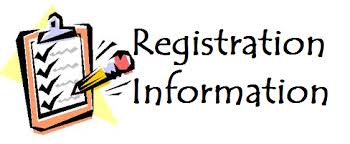 REQUIRED FORMS FOR REGISTERING AS A NEW STUDENT AT MARGARET ELEMENTARYPlease print these forms and complete them entirely.  Return these forms to me at orientation.  Thanks!  **These forms may also be picked up at the school if you do not have access to a computer.**Steps to locating the forms:1. www.sccboe.org2. Click on the schools tab3. Click on Margaret Elementary School4. Once on the school website, click on "forms" under the Parent Resource tab on the left5. Scroll through forms and locate Kindergarten and All NEW Enrollees: Registration FormsPlease email me if you need assistance!debbie.ugolini@sccboe.org